都支部様式第26号診断書　（施術証明書）　　　　　　注１公務災害・通勤災害の認定請求をされる場合、診断書(施術証明書)は、原則としてこの用紙を使用してください。２ 診断書(施術証明書)等の作成にあたっては、裏面を参照してください。診断書(施術証明書)の作成等について１　診断書(施術証明書)の作成につきましては、様式の記載項目について、わかる範囲で所見等を記入してください。２　傷病の発症と素因との関係については、災害発生時の業務内容から判断して、主治医、柔道整復師としての見解を記載願います。３　診療機関の所在地、名称等の記載は、スタンプを押印する方法によっても差し支えありません。なお、医師名は自署又は押印してください。４　診断書による文書料は非課税です（消費税法施行令第14条第19項及び地方公務員災害補償法第65条）。　５　医療機関等でも控えを保管してください。地方公務員災害補償基金東京都支部　　補償第一・第二担当　TEL 03(5320)7363・7364被災職員氏　名　　　氏　名　　　氏　名　　　傷病名傷病名被災職員生年月日　　　　　年　　　月　　　日（　　　歳）　生年月日　　　　　年　　　月　　　日（　　　歳）　生年月日　　　　　年　　　月　　　日（　　　歳）　傷病名傷病名災害発生日　　　　　　　　　　　年　　　月　　　日災害発生日　　　　　　　　　　　年　　　月　　　日災害発生日　　　　　　　　　　　年　　　月　　　日災害発生日　　　　　　　　　　　年　　　月　　　日初診日　　　　　　　　年　　　月　　　日初診日　　　　　　　　年　　　月　　　日問診内容（初診）問診内容（初診）問診内容（初診）問診内容（初診）問診内容（初診）問診内容（初診）身体所見脊　柱神経学的症状運動障害　　☐　有　□　無　　知覚障害　（右図示）腱反射異常　☐　有　□　無　筋萎縮　　　☐　有　□　無（部位：　　　　　　　　　）身体所見脊　柱神経学的症状運動障害　　☐　有　□　無　　知覚障害　（右図示）腱反射異常　☐　有　□　無　筋萎縮　　　☐　有　□　無（部位：　　　　　　　　　）関節可動域の状況可動域制限　　☐　有　□　無その他関節可動域の状況可動域制限　　☐　有　□　無その他関節可動域の状況可動域制限　　☐　有　□　無その他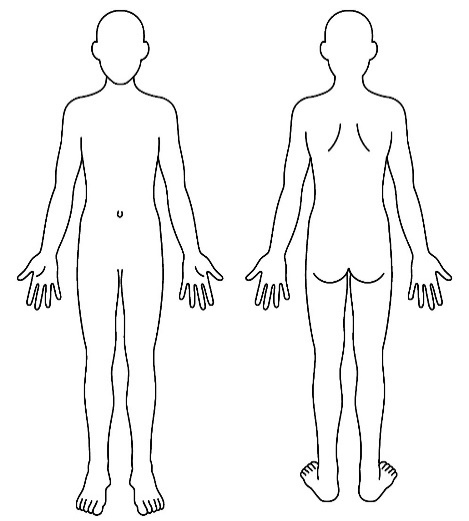 検査所見（Ｘ線・ＭＲＩ・ＣＴ・血液等）検査所見（Ｘ線・ＭＲＩ・ＣＴ・血液等）検査所見（Ｘ線・ＭＲＩ・ＣＴ・血液等）検査所見（Ｘ線・ＭＲＩ・ＣＴ・血液等）検査所見（Ｘ線・ＭＲＩ・ＣＴ・血液等）検査所見（Ｘ線・ＭＲＩ・ＣＴ・血液等）治療内容・経過治療内容・経過治療内容・経過治療内容・経過治療内容・経過治療内容・経過本件傷病の主な発症原因（素因・既往病歴との因果関係の有無）本件傷病の主な発症原因（素因・既往病歴との因果関係の有無）本件傷病の主な発症原因（素因・既往病歴との因果関係の有無）本件傷病の主な発症原因（素因・既往病歴との因果関係の有無）本件傷病の主な発症原因（素因・既往病歴との因果関係の有無）本件傷病の主な発症原因（素因・既往病歴との因果関係の有無）・療養見込み　　　令和　　　年　　　月　　　日から約　　　日・ケ月の療養を要する見込み・休業見込み　　　令和　　　年　　　月　　　日から約　　　日・ケ月の休業を要する見込み・療養見込み　　　令和　　　年　　　月　　　日から約　　　日・ケ月の療養を要する見込み・休業見込み　　　令和　　　年　　　月　　　日から約　　　日・ケ月の休業を要する見込み・療養見込み　　　令和　　　年　　　月　　　日から約　　　日・ケ月の療養を要する見込み・休業見込み　　　令和　　　年　　　月　　　日から約　　　日・ケ月の休業を要する見込み・療養見込み　　　令和　　　年　　　月　　　日から約　　　日・ケ月の療養を要する見込み・休業見込み　　　令和　　　年　　　月　　　日から約　　　日・ケ月の休業を要する見込み・療養見込み　　　令和　　　年　　　月　　　日から約　　　日・ケ月の療養を要する見込み・休業見込み　　　令和　　　年　　　月　　　日から約　　　日・ケ月の休業を要する見込み・療養見込み　　　令和　　　年　　　月　　　日から約　　　日・ケ月の療養を要する見込み・休業見込み　　　令和　　　年　　　月　　　日から約　　　日・ケ月の休業を要する見込み現在又は最終診断日（　　　年　　　月　　　日現在）の所見及び今後の見通し現在又は最終診断日（　　　年　　　月　　　日現在）の所見及び今後の見通し現在又は最終診断日（　　　年　　　月　　　日現在）の所見及び今後の見通し現在又は最終診断日（　　　年　　　月　　　日現在）の所見及び今後の見通し現在又は最終診断日（　　　年　　　月　　　日現在）の所見及び今後の見通し現在又は最終診断日（　　　年　　　月　　　日現在）の所見及び今後の見通し本診断書（施術証明書）記載日の状態☐治ゆ　☐死亡　☐中止　☐継続中　☐転医（医療機関名：　　　　　　　　　　　　　　　　　　　　）□不明（理由：　　　　　　　　　　　　　　　　　  　              ）　治ゆ見込　  　　年　　月頃本診断書（施術証明書）記載日の状態☐治ゆ　☐死亡　☐中止　☐継続中　☐転医（医療機関名：　　　　　　　　　　　　　　　　　　　　）□不明（理由：　　　　　　　　　　　　　　　　　  　              ）　治ゆ見込　  　　年　　月頃本診断書（施術証明書）記載日の状態☐治ゆ　☐死亡　☐中止　☐継続中　☐転医（医療機関名：　　　　　　　　　　　　　　　　　　　　）□不明（理由：　　　　　　　　　　　　　　　　　  　              ）　治ゆ見込　  　　年　　月頃本診断書（施術証明書）記載日の状態☐治ゆ　☐死亡　☐中止　☐継続中　☐転医（医療機関名：　　　　　　　　　　　　　　　　　　　　）□不明（理由：　　　　　　　　　　　　　　　　　  　              ）　治ゆ見込　  　　年　　月頃本診断書（施術証明書）記載日の状態☐治ゆ　☐死亡　☐中止　☐継続中　☐転医（医療機関名：　　　　　　　　　　　　　　　　　　　　）□不明（理由：　　　　　　　　　　　　　　　　　  　              ）　治ゆ見込　  　　年　　月頃本診断書（施術証明書）記載日の状態☐治ゆ　☐死亡　☐中止　☐継続中　☐転医（医療機関名：　　　　　　　　　　　　　　　　　　　　）□不明（理由：　　　　　　　　　　　　　　　　　  　              ）　治ゆ見込　  　　年　　月頃上記のとおり診断（証明）します。　　年　　月　　日上記のとおり診断（証明）します。　　年　　月　　日上記のとおり診断（証明）します。　　年　　月　　日所在地　名　称　医師名　（柔道整復師）　　　　　　　　　　　　　　　（自署又は押印）所在地　名　称　医師名　（柔道整復師）　　　　　　　　　　　　　　　（自署又は押印）所在地　名　称　医師名　（柔道整復師）　　　　　　　　　　　　　　　（自署又は押印）